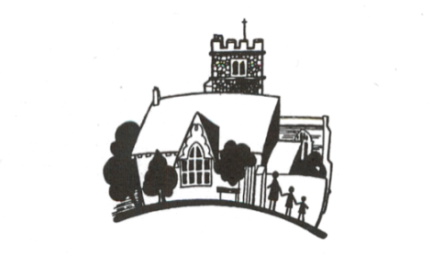 St. Mary’s CE Primary SchoolFull Governing Body MeetingThursday 19th January 2023 – 6.00 pm AGENDAWelcome / Opening Prayer / Apologies. Declarations of Interest.Presentation – Special Educational Needs and Disability (SEND) (Kerry Dunford)Governing Body Administration:-Update on GB Membership:-To note LA approval to the reappointment of PG as LA Governor for a further term of office.(ii)  To note SDBE approval to the reappointment of JK as a Foundation Governor for a further term of office.(iii)  Vacancies 1 x Co-Opt; 1 x Foundation.	(iv)  Succession Planning.DBS Checks and GIAS – confirmation all up-to-date.Governor working mornings (Spring term - 29th March / Summer term – 21st June) Minutes of the previous full Governing Body meeting held on 22nd September 2022 and matters arising.  (Paper 5 Attached - Summary of Action Points below for ease of reference)Verbal reports from committees: (Draft minutes of cmtts attached for information Papers 6a/6b/6c attached)Pupil Committee (3rd November) (LoR)Leadership & Management (17th November) (KH)Resources Committee (1st December) (JK).Head Teacher’s report to governors   (Paper 7 attached) (Safeguarding Appx A to follow)SEND update.School Link Inspectors termly note of visits.  (Papers 8a DSIP Oct Report  and 8b LA SIP Jan Report attached)Faith Group / SIAMS Update.Financial Management:-Budget Plan Monitoring (receive and note).  (Paper 10a attached)Budget 2023-24 – approve delegation to Resources Committee.Schools Financial Value Standard (SFVS) - approve delegation to Resources Committee.School Resource Management Advisers (SRMA) Programme.Health & Safety – Report from H&S Link Governor. Safeguarding – Report from Safeguarding Link Governor.Training update – verbal from link governor.Teachers’ Pay & Appraisal Report.  (Paper 14 Attached)Head Teacher’s Performance Management – verbal.  Policies:-    Admissions Policy. (To follow under separate cover)Policy for the Induction of Early Career Teachers (ECTs).**Request from CP for agreement to this policy being circulated under separate cover following the meeting and for approval to be undertaken via email.Behaviour Principles.  (Paper 16c attached)Any Other Business (including any confidential business)Date and time of next FGB meeting:  Thursday 4th May 2022 @ 6.00 pmDates for Spring Term Committee meetings are:Pupil Committee – 2nd February @ 6.00 pmLeadership & Management Committee – 9th March @ 6.00 pmResources Committee – 30th* March @ 6.00 pm  *Govs to note date change from 23rd March